Workforce Development Professional 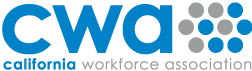 Apprenticeship Program ApplicationFill out all of the information and mail to CWA, 1107 9th Street, Suite 801, Sacramento, CA 95814 no later than5:00 p.m.,  Jan.4, 2016.Name: 															 Address: 														City, State, Zip: 														Cell Phone: 					Email: 									Social Security Number: 													NOTE: We are required to collect your Social Security Number by the California Division of Apprenticeship Standards (DAS). All application information is kept in strict confidence by the Apprenticeship Governing Board. Do you have a high school diploma, GED or equivalent?  	□ Yes	□ NoLast High School You Attended: 												City, State, Zip: 														College #1 You Attended: 												City, State, Zip: 														Did you graduate?   □ Yes   □ No   Degree Obtained: 									College #2 You Attended: 												City, State, Zip: 														Did you graduate?   □ Yes   □ No   Degree Obtained: 									College #3 You Attended: 												City, State, Zip: 														Did you graduate?   □ Yes   □ No   Degree Obtained: 									College #4 You Attended: 												City, State, Zip: 														Did you graduate?   □ Yes   □ No   Degree Obtained: 									Add additional pages if necessary.Gender: (Check only one box)  	□ Male   □ Female  □ Other   Race or Ethnicity: (Check only one box)  	□ American Indian/Alaskan Native	□ Asian or Pacific Islander	  □ Black (not of Hispanic origin)	□ Filipino	  □ Hispanic	□ White (not of Hispanic origin)  Defined in Sec. 2(i) California Plan for Equal Opportunity in Apprenticeship (Cal. Labor Code, Ch. 4, Div. 3, Sec. 151)The Apprenticeship program does not discriminate against employees on the grounds of race, color, religion, creed, national origin, age, sex, disability, sexual preference, gender identity, or marital status.List any certifications, specialized training or professional competence and/or license of special skills that you may have:Describe any extracurricular or community activities in which you are involved:By signing this application, I certify the information provided is true, correct and complete to the best of my knowledge. I also acknowledge that should an investigation at any time disclose any misrepresentation or falsification, my application may be rejected for this and future consideration and I may be terminated from the apprenticeship program. I understand that this application is not a contract of apprenticeship.Applicant Signature								Date